The Hole in the Ground  (Ervin)                       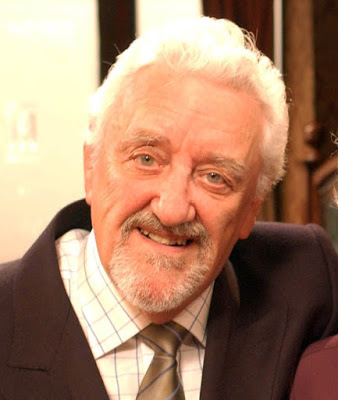 Verse 1:  There I was... a - digging this 'ole,'Ole in the ground, s' big, and sought of round, it was,And there was I, digging it deep,It was flat at the bottom, and the sides were steep!Verse 2:  When, along...   comes...  this bloke in a bowler,Which he lifted, to scratch his head, well,He looked down the 'ole,  poor demented soul, and he said,Posh voice bowler hats spoken:  "Do  you mind if I make a suggestion?”Verse 3 posh voice bowler hats:  Don't dig there!  Dig it else - where!You're digging it round, and it ought to be square,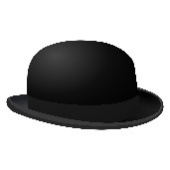 The shape of it's wrong, it's much too long,And you can't put a hole where a hole don't be - long!"Link: I ask you!  What a liberty, eh?  'Nearly bashed him right in the bowler!Verse 4:  Well, there was I...  a - stood in m' hole,Shovelling earth, for all that I was worth, I was,And there was 'im,  standing up there,So grand, and official, with his nose in the air!Verse 5:  So I gave...   'im...     a look, sort of side-ways,And I leaned on m' shovel, and sighed, well,I lit me a fag, and 'aving took a drag, I replied-Verse 6:  "I just couldn't bare... to dig it else - where,I'm digging it round, 'cause I don't want it square,And if you disagree, it doesn't bother me, that's the place where the 'ole's gonna  be!"Outtro:  Well, there we were, dis - cussing this 'ole,'Ole in the ground, s' big, and sought of round, it was,(Slower:)  It's not there now, the ground's all flat,And be - neath it is the bloke in the bowl – er hat,  and that's that!